 Dear YC Faithful:On Saturday, March 25, 2023 Yuma Catholic High School (YCHS) will hold The Second Annual Blue & Gold Gala.  The evening will feature fine food, beverages, dancing and auction all inside the beautiful Quad on the YC Campus.  This will be a special night under the stars to gather and celebrate our YC family and each of us! We are currently seeking partners/sponsorships for the event to guarantee a memorable evening and successful fundraiser.  Financial support is needed. Support can include sponsorship, a donation of a live or silent auction item and/or volunteer staff to help out.    Your organization can participate at various giving levels, with attractive benefits.  Enclosed is a sponsorship form that explains the sponsorship levels and benefits in more detail.  Please make checks payable to YCHS, a 501c(3) charitable organization.  We are more than happy to discuss a targeted strategy for your company’s giving ability.  Your support in any form is welcomed. For more information on becoming a partner in the event, please call or e-mail:Katie Ries 928-317-7924 or kries@yumacatholic.orgDon’t miss this opportunity to highlight your business or organization and to show your support for our community! Sincerely, 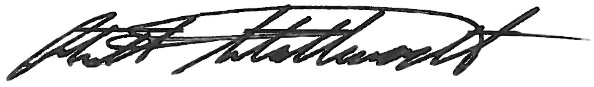 Rhett Stallworth, Principal2023 Blue & Gold Gala SponsorshipBusiness or Organization Name: _______________________________Contact Person: _________________________ Phone: _____________Address: _______________________________ZIP:________________Email: ______________________________________ $6,000 Champion Sponsorship:  VIP table for 10 guests with personal wait staff/bartender! Special Charcuterie Board at your table! Full page Benefactor ad in Auction Catalog. Logo & recognition on social media (4 posts), website and logo on bid cards.  $3,000 Patron Sponsorship:  VIP table for 8 guests. Special Wine at your table! Full page ad in auction catalog. Logo and recognition on social media (3 posts), website and logo on bid cards.  $2,500 Leader Sponsorship: This level will include a reserved table of 8. Full page ad in auction catalog. Logo and recognition of social media (2 posts) and website. $2,000 Bar Sponsorship: 4 tickets to dinner/auction. Half page ad in auction catalog. Logo and recognition on social media (1 post) and website. 8x10 logo display at bar stations and signature drink sponsor display. $1,600 Gold Sponsorship: 4 tickets to dinner/auction.  Half page ad in auction catalog.  Logo and recognition on social media (1 post) and website. $800 Blue Sponsorship:  2 tickets to dinner auction.  Half page ad in auction catalog Logo and recognition on social media (1 post) and website. $1,000 Dessert Sponsorship:  2 tickets to dinner auction.  Half page ad in auction catalog Logo and recognition on social media (2 posts) and website.Please Respond By: March 10, 2023.  Please make checks available to YCHS – Blue & GoldIf you have any questions, please contact Katie at 317-7924.